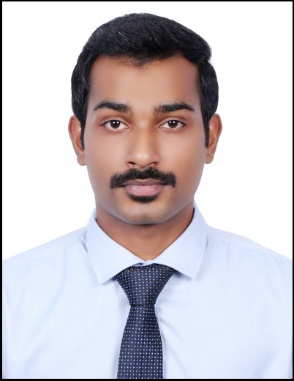 MANU Manu.293176@2freemail.com CAREER OBJECTIVE             Pursuing a position in the Automotive industry in which I can utilize and build upon my current knowledge of modern automotive manufacturing and engineering. To contribute my excellence in Manufacturing, Assembling, Maintenance, Quality issues combined with interpersonal skills, leadership charisma and sustained enthusiasm. PROFILESelf-motivated and result-oriented professional, with domain knowledge on automotive              engines and components. A professional with exceptional academic record seeks a strategic role in a dynamic and challenging environment to use proven skills in a position that can significantly contribute towards achieving strategic organization objectives whilst reaching fullest potential.NDT LEVEL 2 and BULATS (Business Language Testing Service by University of Cambridge) certificate holder.My key strengths includes leadership, creativity, troubleshooting skills& flexibility.Analytical mind, positive attitude and always keen to learn new skills.ACADEMIC CHRONICLEJuly 2013-June 2015 Amity University, Lucknow, Uttarpradesh              Master of Technology (Automobile) CGPA:-9.15/10.Sep 2009-May 2013 Anna University, Coimbatore, Tamilnadu              Bachelor of Engineering (Mechanical) CGPA:-8.93/10.PROFESSIONAL EXPERIENCETrainee Engineer, 05th July 2015 to 06th January 2016.Tata Motors Ltd, Uttarpradesh, India.Responsibilities:Supervising and inspecting the installation and adjustment of mechanical systems in the Assembling plant.Build and test prototypes to assess performance, safety, reliability, strengths and weaknesses.Negotiated with suppliers on materials rate and fetched best price.Assessed project requirements and developed presentations.Project planning and handling supply chain management issues.Attended team meetings regularly to report my progress and any problems I have found with the project.Intern, 21-05-2014 to 18-06-2014.Tata Motors Ltd, Uttarpradesh, India. During the period I was involved in a project named “Ensuring the position of nut and fixture validation”. Gained insight into several aspects of automotive industry.RESEARCH EXPERIENCE RESEARCH PROJECTCarried out a project: - “Experimental investigation of performance parameters and emission characteristics of catalytic coated four stroke spark ignition engine with EGR”. The main idea was the reduction of nitrogen oxide emissions. A considerable reduction in nitrogen oxide emission was observed for copper coated engine. An increase in engine efficiency was also observed.INDUSTRIAL PROJECTCarried out a project: - “Ensuring the position of nut and fixture validation” during Internship period at Tata Motors Ltd, Uttarpradesh.CERTIFICATION COURSESCertified in NDT Level 2.Practical knowledge in Catia-Modeling, Ansys (CFD) - Analysis.Hands on experience in Microsoft office packages.Certified in BULATS (Business Language Testing Service by University of Cambridge).JOURNAL PRESENTATIONSPresented a paper titled “Studies on performance parameters and emission characteristics of catalytic coated four stroke spark ignition engine” on International Journal (GARJ).Presented a paper at International Conference in Synergistic Evolutions in Engineering, at Surya Engineering College on “A Literature review on the effect of different types of coatings on the performance and emission of I.C engines”.SPECIAL ACHIEVEMENTSUniversity topper in the academic year 2013-14 at Amity University.University rank holder in the academic year 2009-13 at Anna University.Prize holder in Engine Assembly, Mantling & Dismantling, Robowar.Took University of Cambridge, ESOL examination and scored 8/10, in English speaking test.Best Outgoing Student Award for the academic year 2012-2013.EXTRAMURAL ENGAGEMENTSParticipated in AUTOMECHANIKA Dubai’16.Captained College and University team in volleyball and football.Participated in YOUTH MEET 2011 at AJK Educational Institution, addressed by Dr. A.P.J. ABDUL KALAM.First place in Volleyball and Football tournaments in Sangathan, Amiphoria at Amity University.Second place in Robowar competition held at Janson’s Institute of Technology, Coimbatore.POSITIONS OF RESPONSIBILITIES HELDSports coordinator at Amity University.Student Placement coordinator during 2012-13 and leader of MOC during 2009-13.Organized a workshop on “Engineering Application of Finite Element Analysis” and a Conference on “Frontiers in Mechanical Engineering” during the year 2013.PERSONAL DETAILSDOB:  13th April 1991LANGUAGES KNOWN:ENGLISH (Proficient)Hindi (Advanced)Malayalam (Proficient)Tamil (Advanced)German (Intermediate)PERSONAL INTERESTS:  Reading, Cycling, Playing Volleyball and Football.DECLARATION              I hereby declare that the above-mentioned information is correct up to my knowledge.